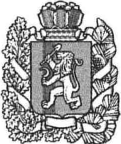 АДМИНИСТРАЦИЯ БЕЛЯКИНСКОГО СЕЛЬСОВЕТАБОГУЧАНСКОГО РАЙОНА КРАСНОЯРСКОГО КРАЯПОСТАНОВЛЕНИЕ01.07.2016                                     п.Беляки		                         № 12-пОб определении специальных мест для размещения печатных агитационных материалов при проведении выборов депутатов Государственной Думы Федерального Собрания Российской Федерации, депутатов Законодательного Собрания Красноярского края 18 сентября 2016 годаВ соответствии с ч. 7 ст. 54Федерального закона от 12.06.2002 N 67-ФЗ «Об основных гарантиях избирательных прав и права на участие в референдуме граждан Российской Федерации», ч. 9 ст. 68 Федерального закона 22.02.2014 N 20-ФЗ «О выборах депутатов Государственной Думы Федерального Собрания Российской Федерации», п. 17 ст. 39 Уставного закона Красноярского края от 21.04.2016 N 10-4435«О выборах депутатов Законодательного Собрания Красноярского края»ПОСТАНОВЛЯЮ:1. Утвердить перечень специальных мест для размещения на территории муниципального образования Белякинский сельсовет  печатных агитационных материалов при проведении выборов депутатов Государственной Думы Федерального Собрания Российской Федерации, депутатов Законодательного Собрания Красноярского края 18 сентября 2016 года согласно приложению № 1.2. Контроль над исполнением настоящего постановления оставляю за собой.3. Постановление вступает в силу со дня, следующего за днем  официального опубликования в газете «Депутатский вестник», и подлежит размещению на официальном сайте муниципального образования  Белякинский сельсовет в сети Интернет.Глава Белякинского сельсовета                                                   В.А.ПаисьеваПриложение к постановлению АдминистрацииБелякинского сельсовета от «01» июля 2016 года № 12-пПеречень специальных мест для размещения на территории муниципального образования Белякинский сельсовет  печатных агитационных материалов при проведении выборов депутатов Государственной Думы Федерального Собрания Российской Федерации, депутатов Законодательного Собрания Красноярского края 18 сентября 2016 годаNп/пНаименование и адрес объекта, около    которого (в котором) находится место для размещения  материаловМесто дляразмещенияматериалов1.Белякинский СДКп.Беляки ул.Школьная,24Стенд для размещения объявлений2.Старое здание магазинад. Бедоба ул. Первомайская б/нЗдание 